Особенностью проведения коррекционных занятий является использование дефектологом специальных форм, методов и приёмов, обеспечивающих удовлетворение специальных образовательных потребностей детей .На своих занятиях Бейсекеева З.Р. применяет индивидуальные, групповые, парные, игровые формы обучения. Игровая технология интеллектуально-творческого развития детей помогает решать следующие коррекционные задачи: формирование и совершенствование перцептивных действий, ознакомление и формирование сенсорных эталонов; развитие внимания, памяти, развитие наглядно-действенного и наглядно-образного мышления.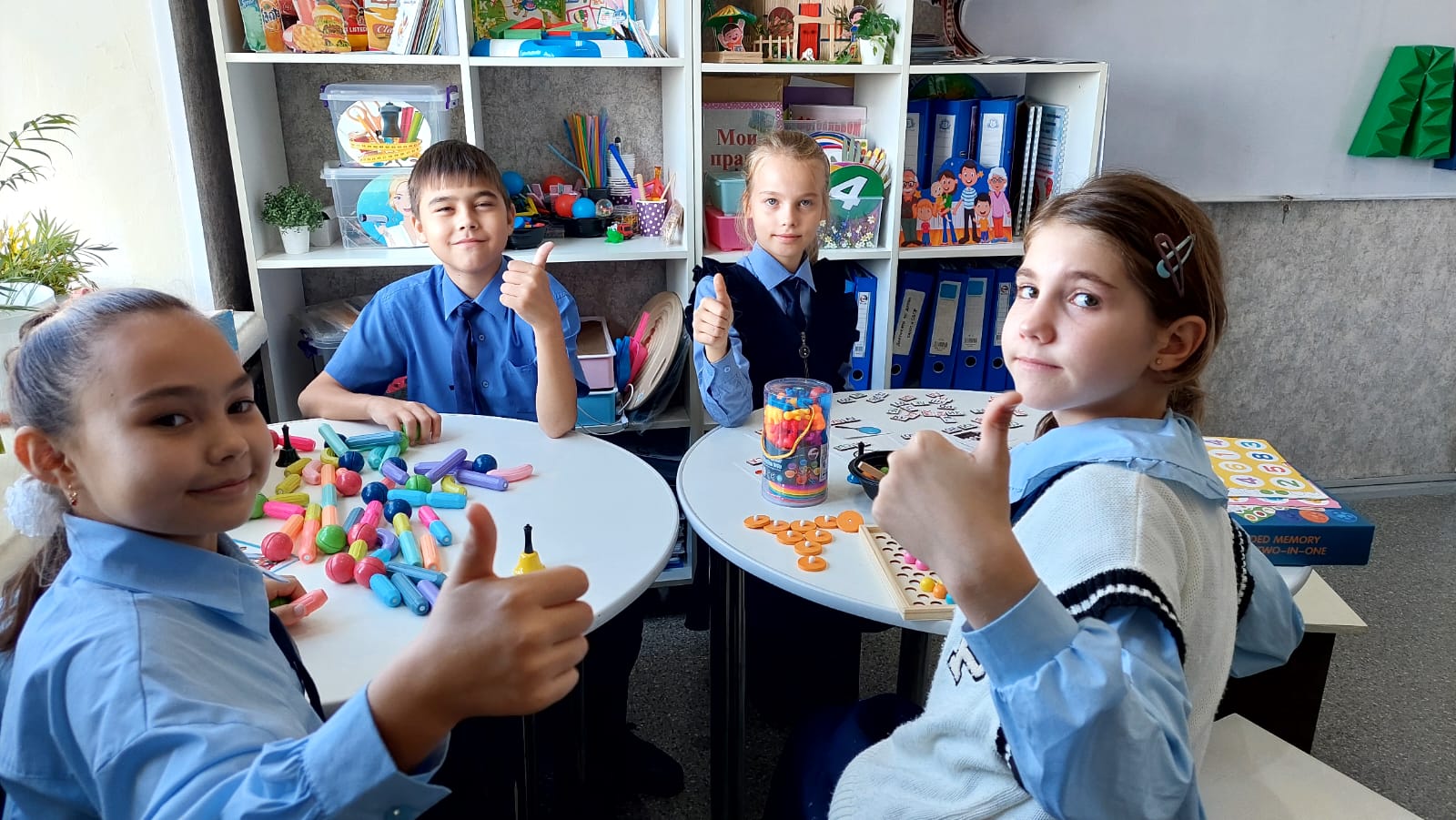 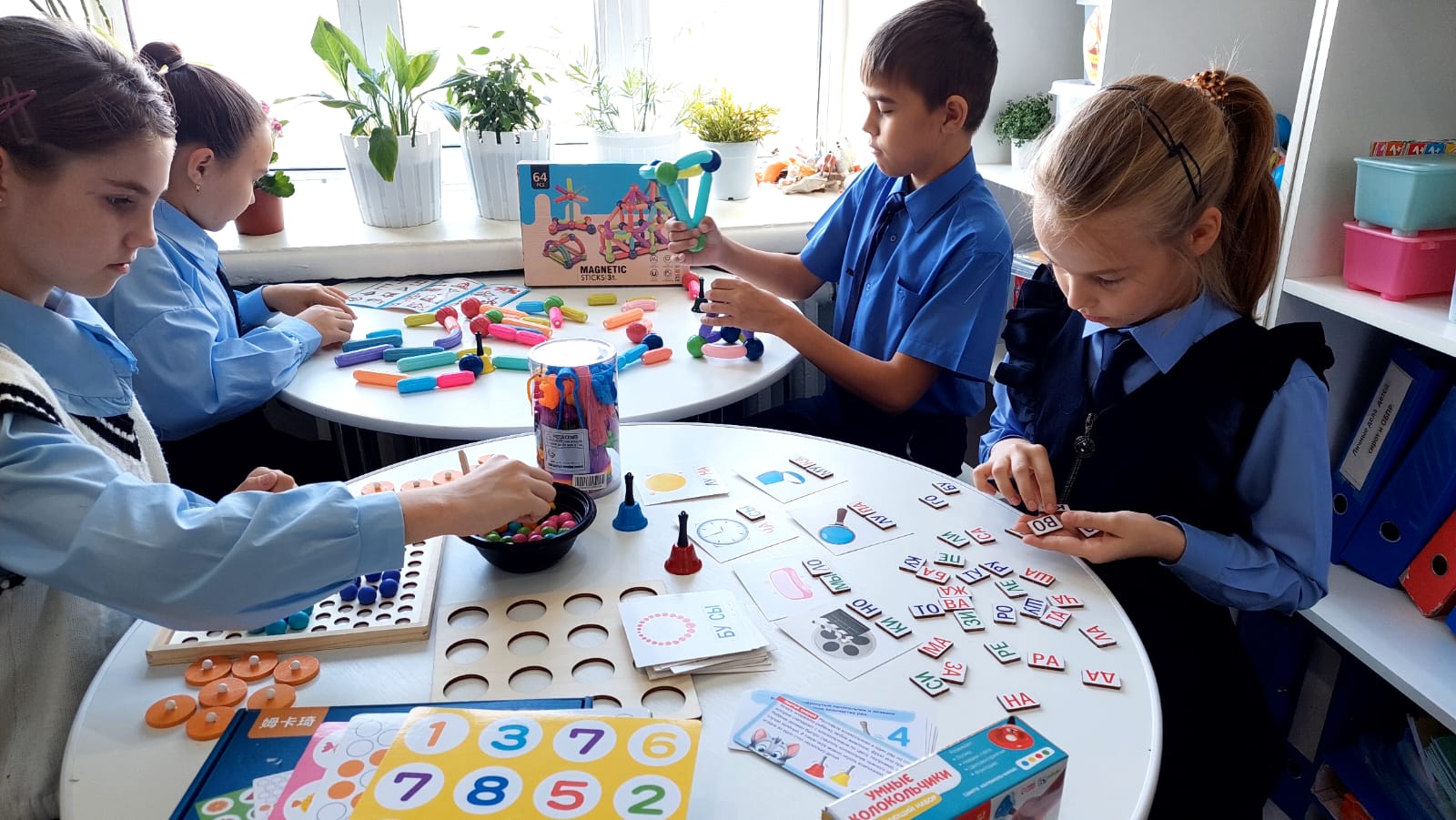 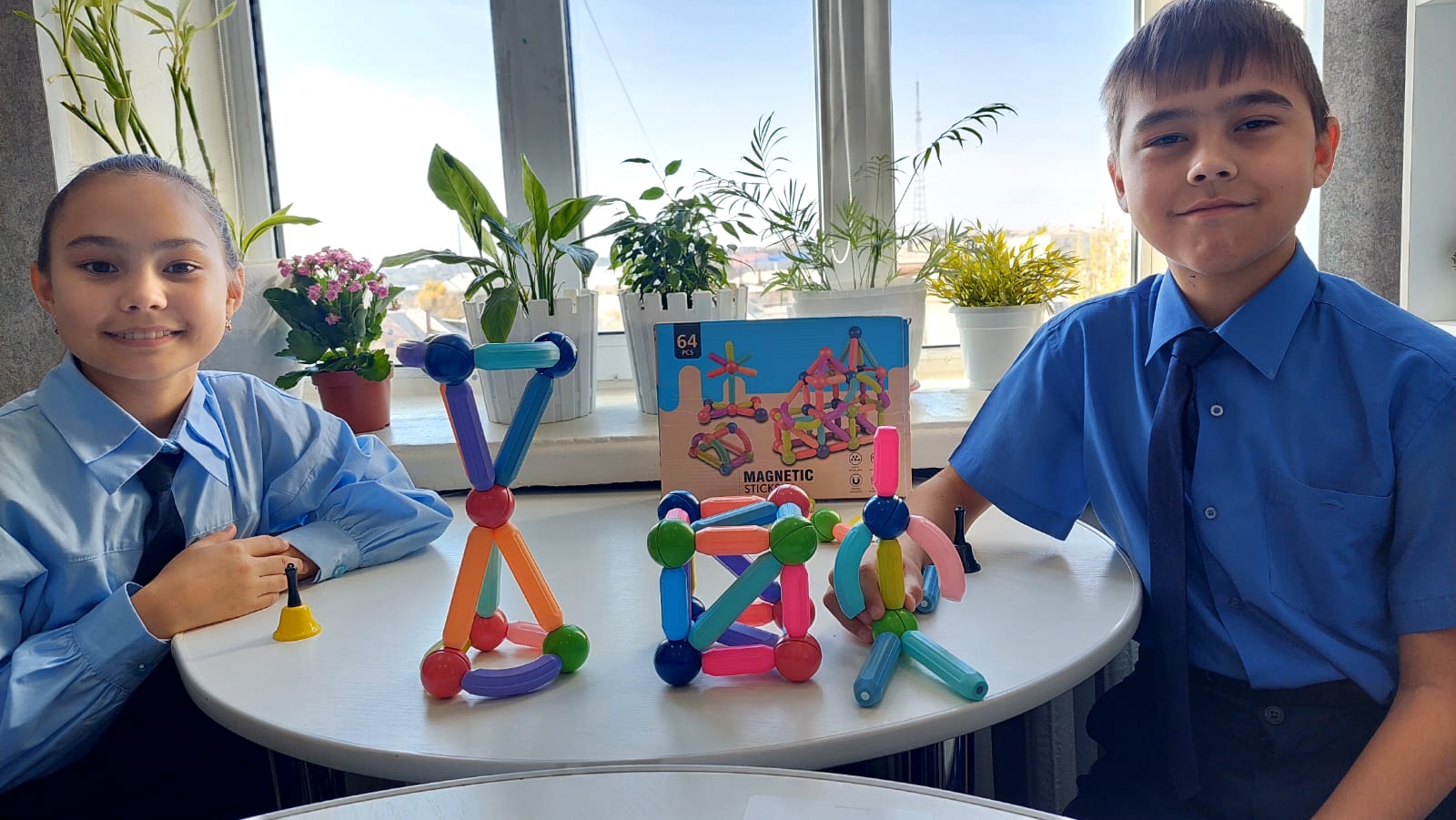 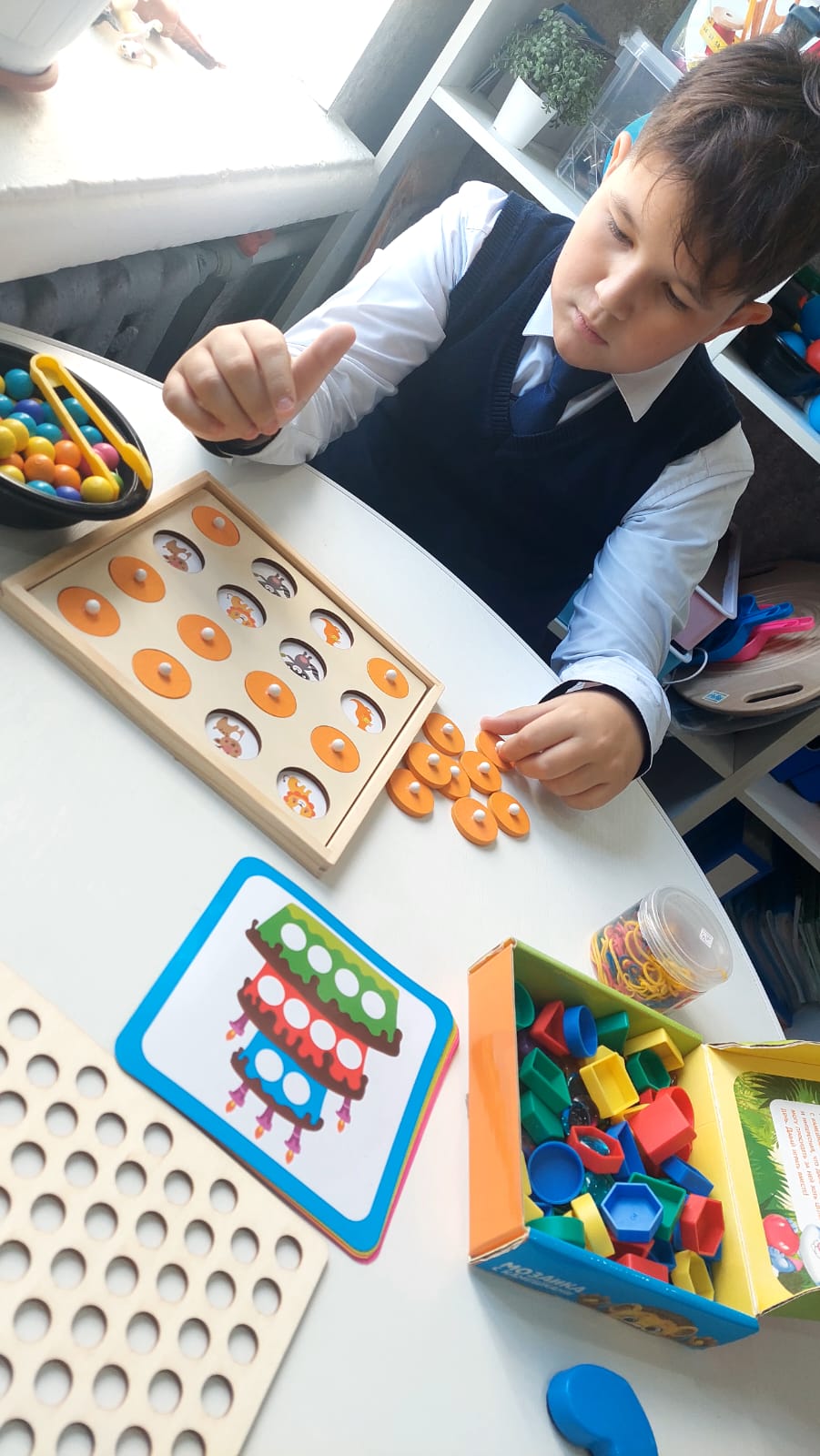 